     LỊCH THI ĐẤU BÓNG ĐÁ NAM 2023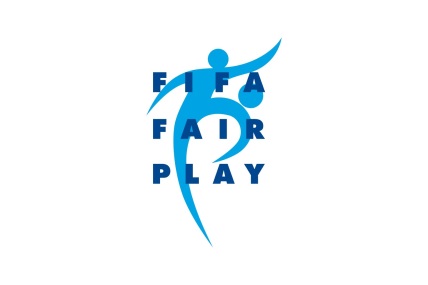 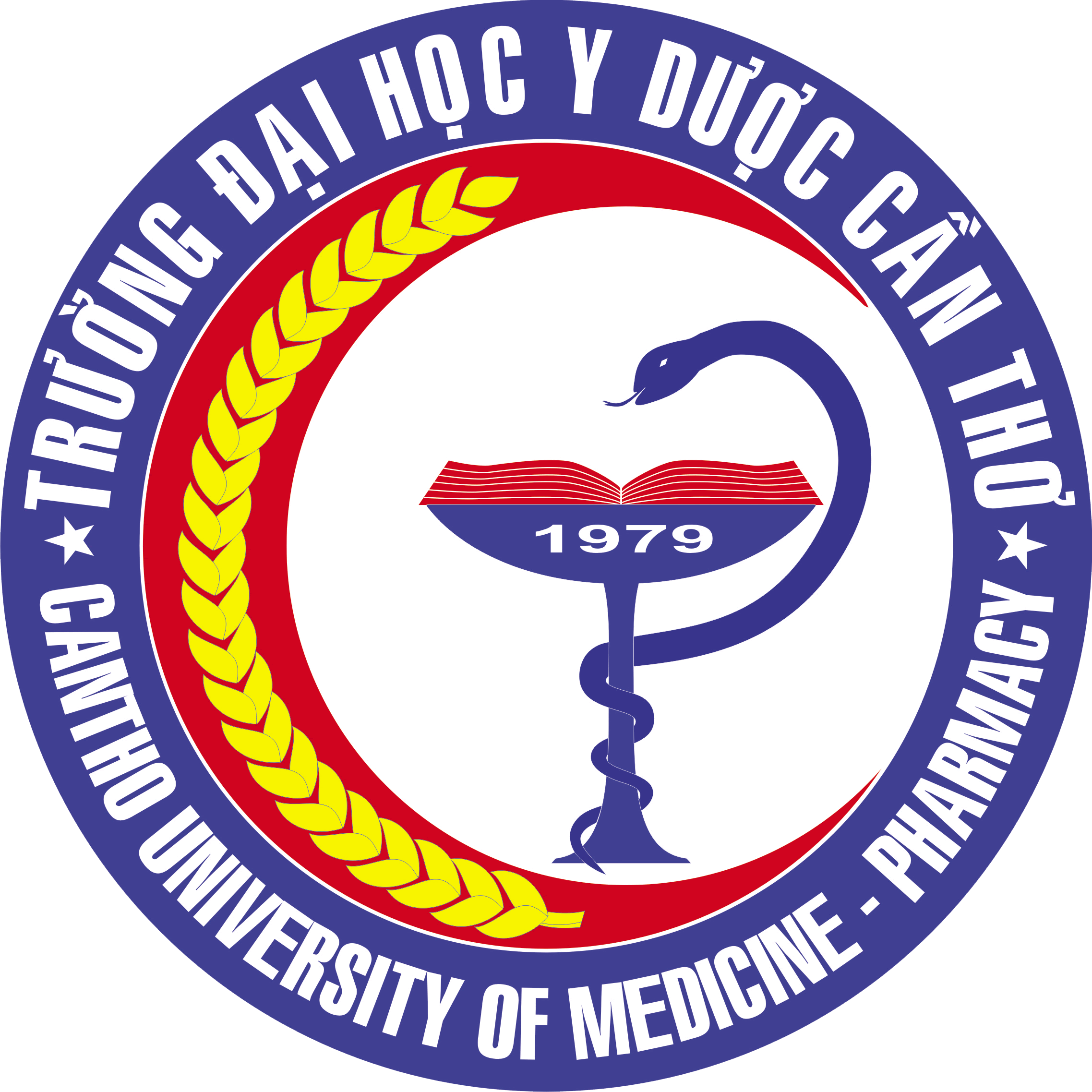     Cán bộ phụ trách:Ths.Trinh 0987 955677Ths.Khén 0901 070296Lưu ý chung:Đội xếp đứng trước được ưu tiên màu áo. Các đội tự đến trước chuẩn bị thi đấu, kiểm tra thẻ/cccd có hình ảnh.Chỉ có BTC mới có quyền thay đổi lịch thi đấu (TB về các đoàn nếu có).BTC HỘI THAO 			    LỊCH THI ĐẤU BÓNG ĐÁ NỮ 2023Cán bộ phụ trách:Ths.Trinh 0987 955677Ths.Khén 0901 070296Lưu ý chung:Đội xếp đứng trước được ưu tiên màu áo. Các đội tự đến trước chuẩn bị thi đấu, kiểm tra thẻ/cccd có hình ảnh.Chỉ có BTC mới có quyền thay đổi lịch thi đấu (TB về các đoàn nếu có).BTC HỘI THAO Bảng ABảng BBảng CBảng D1. Y35,36(3) (Màu áo)1. Y35,36(1)1.Y45(3)1.Y462.Y33,34 (2)2. Y35,36(2)2. RHM46-47-48(2)2. Dược44-45,33-34-35-363. Y33,34 (1)3. Dược 46-47-48(2)3.Y45(1)3.Y434.RHM43-44-45Lưu học sinhBảng EBảng FBảng GBảng H1.Y481.Y441.Y451.SĐH(1)2. Dược 46-47-48(1)2.SĐH(2)2.XN-KTHA2.Y47(2)3. RHM46-47-48(1)4.YHCT CQ3.YHDP-YTCC3.Y47(1)4.Y48(2)	    NgàyGiờ Sân Mã trậnMã trậnĐội gặp ĐộiTỷ sốTrọng tài26/3/2023Khai mạcKhai mạcKhai mạcKhai mạcKhai mạcKhai mạc26/3/20237H1511A1 - A4A1 - A427/3/202317H0012A2 - A3A2 - A328/3/202317H0013B1 - B2B1 - B229/3/202317H0014D1 - D4D1 - D429/3/202317H005D2 - D3D2 - D330/3/202317H0016C1 - C2C1 - C231/3/202217H0017E1 - E4E1 - E431/3/202217H0018E2 – E3E2 – E31/4/2023Từ 7H1519F1 - F2F1 - F21/4/2023Từ 7H15110G1 – G2G1 – G21/4/2023Từ 7H15111H1 – H2H1 – H21/4/2023Từ 15H00112A1 - A3A1 - A31/4/2023Từ 15H00113A4 - A2A4 - A22/4/2023Từ 7H15114D1 - D3D1 - D32/4/2023Từ 7H15115D4 - D2D4 - D22/4/2023Từ 7H15116B3 - B1B3 - B12/4/2023Từ 15H00117E1 - E3E1 - E32/4/2023Từ 15H00118E4 - E2E4 - E23/4/202317H00119C3 -C1C3 -C14/4/2023Từ 17H00120F3 - F1F3 - F14/4/2023Từ 17H00121G3 - G1G3 - G17/4/202317H00122H3 - H1H3 - H17/4/202317H0023 B2 - B3 B2 - B38/4/2023Từ 7H15124A1 - A2A1 - A28/4/2023Từ 7H1525A3 - A4A3 - A48/4/2023Từ 7H1526C2 - C3C2 - C38/4/2023Từ 15H00127D1 - D2D1 - D28/4/2023Từ 15H00128D3 - D4D3 - D49/4/2023Từ 7H15129E1 - E2E1 - E29/4/2023Từ 7H15130E3 - E4E3 - E49/4/2023Từ 7H15131F2 - F3F2 - F39/4/2023Từ 15H0032G2 - G3G2 - G39/4/2023Từ 15H0033H2 - H3H2 - H310/4/2023Từ 17H00134IA - IIBIA - IIB10/4/2023Từ 17H00135IB - IICIB - IIC11/4/2023Từ 17H00136IC - IIDIC - IID11/4/2023Từ 17H00137ID - IIEID - IIE12/4/2023Từ 17H00138IE - IIFIE - IIF12/4/2023Từ 17H00139IF - IIgIF - IIg13/4/2023Từ 140IG - IIHIG - IIH13/4/202317H00141IH - IIAIH - IIA15/4/2023Từ 7H001TK1Thắng 34 - Thắng 36Thắng 34 - Thắng 3615/4/2023Từ 7H001TK2Thắng 35 - Thắng 37Thắng 35 - Thắng 3715/4/2023Từ 7H001TK3Thắng 38 - Thắng 40Thắng 38 - Thắng 4015/4/2023Từ 7H001TK4Thắng 39 - Thắng 41Thắng 39 - Thắng 4115/4/2023Từ 15H001BK1Thắng tk1 - Thắng tk3Thắng tk1 - Thắng tk315/4/2023Từ 15H001BK2Thắng tk2 - Thắng tk4Thắng tk2 - Thắng tk416/4/2023Từ 15H001H3Thua Bk1 - Thua Bk2Thua Bk1 - Thua Bk216/4/2023Từ 15H001CKThắng Bk1 - Thắng Bk2Thắng Bk1 - Thắng Bk2Bảng ABảng B1.ĐD-KTYH  (màu áo)1.Y33-342.Y472. Dược 46-47-483. Y463.Y35-364. YTCC  NgàyMã trậnĐội gặp ĐộiTỷ sốTrọng tàiKhai mạcTừ 8H101A1 -A4Từ 17H5027/3/20232A2 - A3 Từ 17H5028/3/20233B1 – B2Từ 17H0030/3/20234A1 –A3Từ 17H003/4/20235A4 – A2 Từ 17H006/4/20236B3 – B1Từ 17H006/4/20237A1 –A2Từ 17H006/4/20238A3 - A4Từ 18H307/4/20239B2 –B3Từ 17H0014/4/2023BK1IA - IIBTừ 17H0014/4/2023BK2IB - IIATừ 17H0016/4/2023H3Thua Bk1 - Thua Bk2Từ 17H0016/4/2023CKThắng Bk1 - Thắng Bk2